Государственное профессиональное образовательное учреждениеЯрославской областиМышкинский политехнический колледж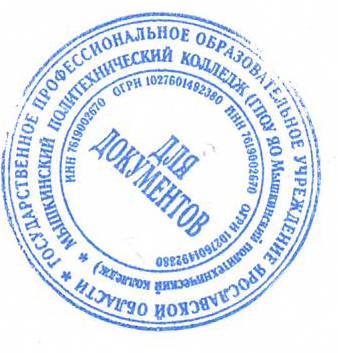 «Утверждаю»Директор ГПОУ ЯО МПК/_Т.А. Кошелева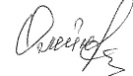 «29» августа 2021г.Приказ №____от_______ 2021 годаРАБОЧАЯ ПРОГРАММАОДБ.03 НЕМЕЦКИЙ ЯЗЫКСпециальность 35.02.16 Эксплуатация и ремонт сельскохозяйственных машин и оборудованияРазработчик:ПреподавательГиршфельдт Л.В.СогласованоНа заседании МК29 августа 2021годаМышкин, 2021Рабочая программа учебной дисциплины ОДБ.03 Немецкий язык разработана на основании Федерального компонента государственных образовательных стандартов начального общего , основного общего и среднего ( полного) общего образования (Приказ Минобразования России от 05.03.2004 № 1089 ( ред. 23.06.2015) « Об утверждении федерального компонента государственных образовательных стандартов начального общего, основного общего и среднего ( полного) общего образования»), примерной программы учебной дисциплины Немецкий язык, одобренной ФГУ « ФИРО» Минобрнауки России от 10.04.2008г. для подготовки специалистов среднего звена по специальности 35.02.16 Эксплуатация и ремонт сельскохозяйственных машин и оборудования.СОДЕРЖАНИЕОБЩАЯ ХАРАКТЕРИСТИКА РАБОЧЕЙ ПРОГРАММЫ УЧЕБНОЙ ДИСЦИПЛИНЫСТРУКТУРА УЧЕБНОЙ ДИСЦИПЛИНЫУСЛОВИЯ РЕАЛИЗАЦИИ ПРОГРАММЫКОНТРОЛЬ И ОЦЕНКА РЕЗУЛЬТАТОВ ОСВОЕНИЯ УЧЕБНОЙ ДИСЦИПЛИНЫВОЗМОЖНОСТИ ИСПОЛЬЗОВАНИЯ ПРОГРАММЫ В ДРУГИХ ПООПОБЩАЯ ХАРАКТЕРИСТИКА РАБОЧЕЙ ПРОГРАММЫ УЧЕБНОЙ ДИСЦИПЛИНЫ ИНОСТРАННЫЙ ЯЗЫК (НЕМЕЦКИЙ)Область применения программы:Рабочая программа учебной дисциплины является частью программы подготовки специалистов среднего звена (ППССЗ) в соответствии с ФГОС СПО для реализации программы среднего (полного) общего образования по специальности 35.02.16 Эксплуатация и ремонт сельскохозяйственных машин и оборудования(Технический профиль). Место дисциплины в структуре ППССЗ:Учебная дисциплина ОДБ.03 Немецкий язык относится к циклу общеобразовательных дисциплин(базовой уровень)1.3. Цели и задачи учебной дисциплины – требования к результатам освоения дисциплины:Изучение иностранного языка на базовом уровне среднего (полного)общего образования направлено на достижение следующих целей:-дальнейшее развитие иноязычной коммуникативной компетенции (речевой, языковой, социокультурной, компенсаторной, учебно-познавательной):Речевая компетенция -совершенствование коммуникативных умений в четырех основных видах речевой деятельности (говорение, аудирование, чтении и письме); умений планировать свое речевое и неречевое поведение;Языковая компетенция - овладение новыми языковыми средствами в соответствии с отобранными темами и сферами общения: увеличение объема используемых лексических единиц ;развитие навыков оперирования языковыми единицами в коммуникативных целях;Социокультурная компетенция-увеличение объема знаний о социокультурной специфике страны/стран изучаемого языка, совершенствование умений строить свое речевое и неречевое поведение адекватно этой специфике, формирование умений выделять общее и специфическое в культуре родной страны и страны изучаемого языка;Компенсаторная компетенция - дальнейшее развитие умений выходить из положения в условиях дефицита языковых средств при получении и передаче иноязычной информации;учебно-познавательная компетенция-развитие общих и специальных учебных умений, позволяющих совершенствовать учебную деятельность по овладению иностранным языком, удовлетворять сего помощью познавательные интересы в других областях знания;развитие и воспитание способности и готовности к самостоятельному и непрерывному изучению иностранного языка дальнейшему самообразованию с его помощью ,использованию иностранного языка в других областях знаний;способностиксамооценкечерезнаблюдениезасобственнойречьюна родном ииностранномязыках;личностномусамоопределениювотношенииихбудущейпрофессии; социальная адаптация; формирование качеств гражданина и патриотаВ результате изучения иностранного языка на базовом уровне обучающийся должен: знать/понимать:-значения новых лексических единиц ,связанных с тематикой данного этапа обучения и соответствующими ситуациями общения, в том числе оценочной лексики, реплик-клише речевого этикета, отражающих особенности культуры страны/стран изучаемого языка;-значение изученных грамматических явлений в расширенном объеме (видо-временные, неличные и неопределенно-личные формы глагола, формы условного наклонения, косвенная речь/косвенный вопрос, побуждение и др., согласование времен);-страноведческую информацию из аутентичных источников, обогащающую социальный опыт студентов: сведения о стране/странах изучаемого языка, их науке и культуре, исторических и современных реалиях, общественных деятелях, месте в мировом сообществе и мировой культуре, взаимоотношениях с нашей страной, языковые средства и правила речевого и неречевого поведения в соответствии со сферой общения и социальным статусом партнера;уметь: говорение:-вести диалог, используя оценочные суждения, в ситуациях официального и неофициальногообщения (в рамках изученной тематики); беседовать о себе, своих планах; участвовать в обсуждении проблем в связи с прочитанным/прослушанным иноязычным текстом, соблюдая правила речевого этикета;- рассказывать о своем окружении, рассуждать в рамках изученной тематики и проблематики; представлять социокультурный портрет своей страны и страны/стран изучаемого языкааудирование:- относительно полно и точно понимать высказывания собеседника в распространенных стандартных ситуациях повседневного общения, понимать основное содержание и извлекать необходимую информацию из различных аудио- и видеотекстов: прагматических (объявления, прогноз погоды), публицистических (интервью, репортаж), соответствующих тематике данной ступени обучения;– читать аутентичные тексты разных стилей (публицистические, художественные, научно-популярные и технические), используя основные виды чтения (ознакомительное, изучающее, просмотровое/поисковое) в зависимости от коммуникативной задачи;письменная речь:- писать личное письмо, заполнять анкету, письменно излагать сведения о себе в форме, принятой в стране/странах изучаемого языка, делать выписки из иноязычного текста;Использовать приобретенные знания и умения в практической деятельности и повседневной жизни для:- общения с представителями других стран, ориентации в современном поликультурном мире;- получения сведений из иноязычных источников информации (в том числе через Интернет), необходимых в образовательных и самообразовательных целях;- расширения возможностей в выборе будущей профессиональной деятельности;- изучения ценностей мировой культуры, культурного наследия и достижений других стран; ознакомления представителей зарубежных стран с культурой и достижениями России;- понимания взаимосвязи учебного предмета с особенностями профессий и профессиональной деятельности, в основе которых лежат знания по данному учебному предмету.(абзац введен Приказом Минобрнауки России от 10.11.2011 N 2643)В результате изучения предмета обучающийся должен владеть лексическим и грамматическим минимумом, необходимым для чтения и перевода (со словарем) иностранных текстов профессиональной направленности. При этом лексический минимум составляет 1200 – 1400 единиц.В грамматический минимум входят следующие темы: определенный и неопределенный артикли; простое распространенное предложение; повествовательное, вопросительное, побудительное и отрицательное предложения; отрицания; временные формы глагола; признаки личных форм глагола в активном и пассивном залогах; глаголы с отделяемыми и неотделяемыми приставками; возвратные глаголы; модальные глаголы; личные, притяжательные, указательные и вопросительные местоимения; неопределенно-личное местоимение; безличное местоимение; степени сравнения прилагательных и наречий; предлоги; количественные и порядковые числительные. Для понимания текста при чтении минимум должен включать: склонение имен существительных; существительное с простым и распространенным определением; формальные признаки простых и сложных форм конъюнктива; причастия и причастные обороты; инфинитивные обороты; способы выражения модальности; сложносочиненные и сложноподчиненные предложения.Программа ориентирована на дальнейшее развитие иноязычной коммуникативной компетенции (речевой, языковой, социокультурной, компенсаторной, учебно-познавательной):речевая компетенция – совершенствование коммуникативных умений в четырех основных видах речевой деятельности (говорении, аудировании, чтении и письме); умений планировать свое речевое и неречевое поведение;языковая компетенция – овладение новыми языковыми средствами в соответствии с отобранными темами и сферами общения: увеличение объема используемых лексических единиц; развитие навыков оперирования языковыми единицами в коммуникативных целях;социокультурная компетенция – увеличение объема знаний о социокультурной специфике страны/стран изучаемого языка, совершенствование умений строить свое речевое и неречевое поведение адекватно этой специфике, формирование умений выделять общее и специфическое в культуре родной страны и страны изучаемого языка;компенсаторная компетенция – дальнейшее развитие умений объясняться в условиях дефицита языковых средств при получении и передаче иноязычной информации;учебно-познавательная компетенция – развитие общих и специальных учебных умений, позволяющих совершенствовать учебную деятельность по овладению иностранным языком, удовлетворять с его помощью познавательные интересы в других областях знания.Наряду с практической целью изучения иностранного языка преследуются также образовательные и воспитательные цели.Для реализации воспитательной и образовательной целей, находящихся в прямой зависимости от успешного решения практических задач, используются следующие методы изучения иностранного языка: интегративный, грамматико-переводной, проблемный, метод проектов и другие. Эти методы предполагают работу студентов с ресурсами Интернета, умение работать с программами PowerPoint и Word. Интегративный метод обучения предполагает межпредметные связи.1.4. Количество часов на освоение программы дисциплины:максимальной учебной нагрузки обучающегося-78 часов, в том числе: обязательной аудиторной учебной нагрузки обучающегося-78 часов.2. СТРУКТУРА И СОДЕРЖАНИЕ УЧЕБНОЙ ДИСЦИПЛИНЫ2.1. Объем учебной дисциплины и виды учебной работыВид учебной работыКоличество часовМаксимальная учебная нагрузка (всего)78 чОбязательная аудиторная учебная нагрузка (всего)78 чЛабораторные и практические занятия – 76 чПромежуточная аттестация в форме контрольной работы2.2 Рабочий тематический план и содержание учебной дисциплины «Немецкий язык»Наименование разделов и темСодержание учебного материала, практические занятия, самостоятельная работа обучающихсяКол-во часовУровень освоения1234Введение.Входная контрольная диагностика№111Раздел 1. Социально-бытовая сфера.Тема 1.1.Межличностные отношенияПрактические занятия: 5ч-Совершенствование слухо-произносительных навыков.- Общие сведения о звуковом строе и орфографии немецкого языка.-Долгота и краткость немецких гласных. Дифтонги Аффрикаты. Алфавит.-Ознакомительное чтение. Работа с текстом «Семья ». «Проблемы родителей и детей».-Расширение объема продуктивного и рецептивного лексического минимума по теме.-Составление биографии. Заполнение анкеты, беседы о родственниках.-Выражения извинения, благодарности, просьбы.-Чтение аутентичных текстов «Межличностные отношения среди подростков». «Первая любовь».Расширение потенциального словаря за счет овладения новыми словообразовательными моделями. Сложные существительные.-Работа с текстом «Характер человека».-Значение, употребление и спряжение глаголов haben, sein, werden.-« Личностные качества».Активизация лексики по теме.-Порядок слов в немецком предложении.ОзнакомительныйПродуктивныйПродуктивныйПродуктивныйРепродуктивныйТема 1.2.Здоровье и забота о нем.5ч-« Роль спорта в жизни человека». Прогнозировать содержание текста по заголовку- Активизация лексики по теме. Значение падежей. Вопросы падежей.- «Олимпийски игры». «Мой любимый вид спорта». Расширение потенциального словаря за счет овладения новыми словообразовательными моделями-Артикли, их употребление и склонение.-Работа с текстом «Здоровой образ жизни» Изучающее чтение - с целью полного и точного понимания информации.-Личные и притяжательные местоимения.-Отрицания в немецком языке. Выражения сожаления, сомнения, отрицание чего-либоПродуктивныйРепродуктивныйПродуктивныйПродуктивныйКонтрольная работа .№2ПродуктивныйТема 1.3. Повседневная жизнь, быт, семья.5ч-Работа с текстом «Мой рабочий день». Развитие умения участвовать в беседе,-Расширение объема лексического минимума. Образование количественных и порядковых числительных.-Работа с текстом «Моя семья». Расширение объема лексического минимума за счет оценочной лексики Активизация лексики.- «Мои увлечения». Чтение с целью общего и точного понимания.Множественное число имен существительных. -Склонение существительных во множественном числе.. Склонение существительных.-Совершенствование навыков говорения. Беседа о семье.-Аудирование. Дальнейшее развитие понимания на слух.(выборочное понимание необходимой информацииПродуктивныйРепродуктивныйПродуктивныйПродуктивныйРаздел 2 Социально-культурная сфераТема 2.1Жизнь в городе и сельской местности.6 ч- «Особенности жизни человека в городе и в селе». Расширение потенциального словаря за счет овладения новыми словообразовательными моделями.-Управление глаголов. Предлоги с Dativ и Akkusativ.- «Мой родной город Оренбург». Расширение объема продуктивного и рецептивного лексического минимума за счет лексических средств ,обслуживающих новую тему.-Обозначение времени дня и дней недели.- «Москва-столица России» Расширение объема продуктивного лексического минимума за счет реплик-клише речевого этикета-Совершенствование владения монологической речью «Ярославль»-Совершенствование грамматических навыков. Сравнительная степень прилагательных- Классификация глагола (отделяемые и неотделяемые приставки).-Аудирование. Дальнейшее развитие понимания на слух.ПродуктивныйРепродуктивныйПродуктивныйПродуктивный
Контрольная работа №3Тема 2.2Научно-технический прогресс -7чПродуктивныйПродуктивныйРепродуктивныйПродуктивныйПродуктивныйПродуктивныйРепродуктивный- «Выдающие ученые мира» Расширение потенциального словаря за счет интернациональной лексики-«ХХI век и новые технологии» Совершенствование навыков монологической речи.- «Нобелевская премия» » Ознакомительное чтение публикаций научно-познавательного характера.- «Ученые и изобретатели Германии» Аудирование. Дальнейшее развитие понимания на слух.Совершенствование умения составлять диалог.Настоящее время.-Употребление и образование простого прошедшего времени (Präteritum)Тема23.Природа и экология.7ч- «Природа моего края». Расширение объема продуктивного и рецептивного лексического минимума.-Управление глаголов. Предлоги с Dativ и Akkusativ.-Беседа о погоде и климате в Германии и России.-Совершенствование навыков диалогической речи. «Экологические проблемы моего региона».- «Защита окружающей среды» Дальнейшее развитие понимания на слух, извлека из текста интересующую информацию.- «Землетрясение», с целью развития умения выделять основную информацию.-Употребление и образование сложного прошедшего времени Perfekt-Отделяемые и неотделяемые приставки глаголов.Тема 2.4. Досуг молодежи5ч- «Свободное время». Расширение объема лексического минимума за счет лексических средств, обслуживающих данную тему, Развитие умения вести диалог в учебно-трудовой сфере.- «Отпуск, каникулы». Развитие умений отделять главную информацию от второстепенной-«Книги в нашей жизни». Дальнейшее развитие понимания на слух текстов монологического характера.-Музыка Совершенствование владения монологической речью, включая высказывания в связи с прочитанным.-Посещение театра. Развитие умения выражать свое отношение к высказыванию партнера-Употребление и образование сложного предпрошедшего времени Plusquamperfekt.-Употребление и образование будущего времени Futurm.ПродуктивныйПродуктивныйРепродуктивныйПродуктивныйРепродуктивныйПродуктивныйТема 2.5 Молодежь в современном обществе.5ч- «Молодежь-сегодня и вчера». Ознакомительное чтение - с целью понимания основного содержания.-Как заработать деньги на карманные расходы. Развитие умений заполнять анкеты, излагая сведения о себе в форме, принятой в стране изучаемого языка.- «Мой рабочий день». Дальнейшее развитие понимания на слух.-Инфинитивный оборот um …zuРепродуктивныйПродуктивныйПродуктивныйКонтрольная работа №4ПродуктивныйТема 2.6 Страна /страны изучаемого языка, их культурные особенности7ч- «Праздники и обычаи Германии». Развитие умения выявлять наиболее значимые факты Чтение текста с извлечением детальной информации.- «Великие люди Германии». Расширение объема продуктивного и рецептивного лексического минимума.- Достопримечательности Берлина Совершенствование владения умения вести диалог на основе новой тематики.-Оформление поздравительных открыток к праздникам.- «Культура Германии». Развитиеумения делать сообщения, содержащие важную информацию по теме.-Неопределенно - личное местоимение «man», безличное местоимение «es».-Возвратное местоимение sich.-Значение модальных глаголов, глагола lassen.ПродуктивныйРепродуктивныйПродуктивныйПродуктивныйРепродуктивныйРепродуктивныйТема 2.7Путешествия по своей стране и за рубежом.7ч- «Географическое положение Германии». Расширение объема лексического минимума, отражающих особенности культуры страны изучаемого языка.- «Географическое положение России». Совершенствование умения пользоваться языковой и контекстуальной догадкой при чтении.- «Государственное устройство Германии». Развитие умения интерпретировать языковые средства, отражающие особенности иной культуры.- «Достопримечательности России». Развитие страноведческих знаний и умений, основанных на сравнении фактов родной культуры и культуры стран изучаемого языкаПродуктивныйРепродуктивныйПродуктивныйПродуктивныйРепродуктивныйРепродуктивныйКонтрольная работа №5Раздел 3 Учебно-трудовая сфера.Тема 3.1 Современный мир профессий5ч- «Профессия мастера» Чтение текста с полным пониманием информации.- «Почему я выбрал профессию мастера». Развитие умения участвовать в беседе, описывать свои планы на будущее.- «В автомастерской». Развитие умения вести диалог.-Культура общения с клиентами. Развитие умения делать сообщения, содержащие важную информацию.-Правила поведения на производстве.-Развитие умения писать тезисы.-Сочинительные союзы.-Сложносочиненные предложения.ПродуктивныйРепродуктивныйПродуктивныйПродуктивныйРепродуктивныйРепродуктивныйТема 3.2 Планы на будущее, проблема выбора профессии -6ч- «Сферы профессиональной деятельности». Расширение объема продуктивного и рецептивного лексического минимума.- Сложноподчиненные предложения.- «Профессиональное образование в России и Германии». «Выбор профессии». Развитие понимания на слух текстов на актуальные темы.-Профессионально – важные качества, профессиональный рост, карьера. Развитие умения обращаться за разъяснениями, выражать свое отношение к высказыванию партнера,-Развитие умения писать автобиографию, резюме.-Инфинитив с «zu». Инфинитив без «zu».-Придаточные предложения времени, придаточные определительные».ПродуктивныйПродуктивныйПродуктивныйПродуктивныйРепродуктивныйТема 3.3 Роль иностранного языка вСовременном мире -4ч-Развитие умения вести беседу о роли иностранного языка на современном этапе.- Своеобразие немецкого языка. Его роль в современном мире как языка международного межкультурного общения. Развитие понимания текстов на слух.- «Мы изучаем немецкий язык» Развитие умений выделять основные факты.ПродуктивныйПродуктивныйПромежуточная аттестация в форме контрольной работы – 2чИтого по дисциплине: 78 часовВсего – 78 часовДля характеристики уровня освоения учебного материала используются следующие обозначения:1. – ознакомительный (узнавание ранее изученных объектов, свойств);2. – репродуктивный (выполнение деятельности по образцу, инструкции или под руководством)3. – продуктивный (планирование и самостоятельное выполнение деятельности, решение проблемных задач)3.УСЛОВИЯ РЕАЛИЗАЦИИ ПРОГРАММЫ ДИСЦИПЛИНЫОДБ.03 НЕМЕЦКИЙ ЯЗЫК3.1 Требования к минимальному материально-техническому обеспечению. Оборудование учебного кабинета:Состав учебного оборудования в кабинете иностранного языка определяется действующими «Перечнями учебного оборудования по иностранному языку для общеобразовательных учреждений России», утвержденными приказом министерства образования Российской Федерации.Кабинет оснащен мебелью для:организации рабочего места преподавателя;организации рабочих мест обучающихся;для рационального размещения и хранения учебного оборудования;для организации использования аппаратуры.Технические средства обучения:аудиоплеер;персональный компьютер.В кабинете иностранного языка имеется полный комплект средств обучения в виде учебных книг для курса иностранного языка по программе данного типа учебного заведения:учебники;словари (двуязычные).В кабинете имеется достаточный комплект методической литературы для преподавателя, программы обучения иностранному языку в данном учебном заведении, образовательный стандарт по иностранным языкам, паспорт кабинета.3.2 Информационное обеспечение обученияПеречень рекомендуемых учебных изданий, интернет-ресурсов, дополнительной литературы.Основные источники:Бим И.Л., Пассов Е.И. « Немецкий язык для 10-11 классов» - М.: «Просвещение», 2013.Мартенс Н.И. «Книга для чтения» - М.: «Просвещение» 2011.«Немецко – русский и русско-немецкий словарь»Басова Н.В., Коноплева Т.Г. Английский язык для колледжей: учебное пособие. 2016Голубев А.П., Беляков Д.А., Смирнова И.Б. Немецкий язык для технических специальностей: учебник. 2017Голубев А.П., Савельева Н.Г., Смирнова И.Б. Немецкий язык для экономических специальностей: учебник. 2016Дополнительные источники:Романовская Н.И. «100 устных тем по немецкому языку» - Москва.:, 2010Зайцев Л.Я. «Немецкий язык для абитуриентов» - Москва.:, 2010.Овчинникова А.В., Овчинникова А.Ф. «О Германии вкратце» - Москва.: «Лист», 2009.Газета «Первое сентября – немецкий язык» - Москва.: «Просвещение».Журналы «Иностранные языки в школе» -Москва.: «Просвещение.Интернет-ресурсы:www.bbc.co.uk/worldservice/learningenglishwww.britishcouncil.org/learning-elt-resources.htmwww.handoutsonline.comwww.english-to-go.comwww.bbc.co.uk/videonationwww.icons.org.ukhttp://www.book.ru/КОНТРОЛЬ И ОЦЕНКА РЕЗУЛЬТАТОВ ОСВОЕНИЯ ДИСЦИПЛИНЫОДБ.03 НЕМЕЦКИЙ ЯЗЫКРезультаты обученияФормы и методы контроляи оценки результатов обученияУметь:Говорение: вести диалог, используя оценочные суждения в ситуациях официального и неофициального общения (в рамках изученной тематики); беседовать о себе, своих планах; участвовать в обсуждении проблем в связи с прочитанным/прослушанным иноязычным текстом, соблюдая правила речевого этикета; рассказывать о своем окружении, рассуждать в рамках изученной тематики и проблематики; представлять социокультурный портрет совей страны и страны/ стран изучаемого языка.Аудирование: относительно полно и точно понимать высказывания собеседника в распространенных стандартных ситуациях повседневного общения, понимать основное содержание и извлекать необходимую информацию из различных аудио и видео текстов: прагматических: (объявления, прогноз погоды), публицистических (интервью, репортаж), соответствующих тематике данной ступени обучения.Чтение: читать аутентичные тексты различных стилей: публицистические, художественные, научно-популярные, прагматические – используя основные виды чтения (ознакомительное, изучающее, поисковое\просмотровое) в зависимости от коммуникативной задачи.Письменная речь: писать личное письмо, заполнять анкету, письменно излагать сведения о себе в форме, принятой в стране\странах изучаемого языка, делать выписки из иноязычного текста; использовать приобретенные знания и умения в практической деятельности и в повседневной жизни для: общения с представителями других стран, ориентации в современном поликультурном мире, получения сведений из иноязычных источников информации (в том числе через Интернет),  необходимых в образовательных и самообразовательных целях, расширения возможностей в выборе будущей профессиональной деятельности, изучения ценностей мировой культуры, культурного наследия и достижений других стран, ознакомления представителей зарубежных стран с культурой и достижениями России.Знать:Значение новых лексических единиц, связанных с тематикой данного этапа обучения и соответствующими ситуациями общения, в том числе оценочной лексики, реплик-клише речевого этикета, отражающих особенности культуры страны\стран изучаемого языка;Значение изученных грамматических явлений в расширенном объеме (видо-временные, неличные и неопределенно-личные формы глагола, формы условного наклонения, косвенная речь, косвенный вопрос, побуждение, согласование времен);Страноведческую информацию из аутентичных источников, обогащающую социальный опыт обучающихся: сведения о стане\странах изучаемого языка, их науке и культуре, исторических и современных реалиях, общественных деятелях, месте в мировом сообществе и мировой культуре, взаимоотношениях с нашей страной, языковые средства и правила речевого и неречевого поведения в соответствии со сферой общения и социальным статусом партнера.Стартовая диагностика подготовки обучающихся по школьному курсу иностранного языка; выявление мотивации к изучению нового материала.Интерпретация результатов наблюдений за деятельностью обучающегося в процессе освоения образовательной программы.Текущий контроль в форме:практических заданий по работе с информацией, документами, литературой;защита индивидуальных и групповых заданий и презентаций проектного характера;контрольные и самостоятельные работы по темам и разделам дисциплины;тестирование;домашнее задание;отчет по проделанной внеаудиторной самостоятельной работе согласно инструкции (представление презентации, информационного сообщения).Методы оценки результатов обучения:Традиционная (балловая) система контроля.Рейтинговая система контроля.Мониторинг внеаудиторной работыПромежуточная аттестация в форме контрольной работы